Класс: 5Предмет: математикаУчитель: Ужнекова Наталья ЮрьевнаУчебник: Математика, 5 класс, Виленкин Н.Я.Тема: УравненияЦель: обобщение знаний решения уравнений, формирование знаний о зимних олимпийских играх, Задачи: 1) закрепить навыки решения уравнений,  рассказать о  XXII зимних олимпийских играх Сочи 20142) развивать интерес к спорту, вычислительные навыки3) воспитать чувство гордости к своей странеТип: обобщение Структура урокаОрганизационный моментЦель:  создание психологической атмосферы урокаЗдравствуйте! Чтобы наш урок не прошел даром, давайте улыбнемся друг другу, пожелаем удачи! Сегодня у нас урок необычный, к нам в гости пришли Лучик и Снежинка. Они  нам расскажут о зимней Олимпиаде в Сочи в 2014 году. Решая уравнения, работа активно на уроке, мы узнаем много интересного о зимних олимпийских играх.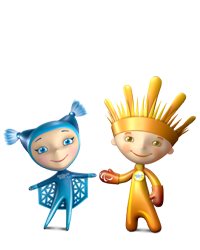 Устный счетЦель: закрепление навыков устного счетаОлимпиада в Сочи пройдет в феврале 2014 года, а вот в каких числах вы узнаете решив данные цепочки.               100   :  50      +  18     *    4      +   120   -   25     :   25    *   8        -   49     (7)              35     + 15      *    5      :    2       -   75     +   70    :     6     +   6        -    3       (23)           Правильно! Олимпиада в России пройдет с 7 по 23 февраля 2014 года в Сочи.Работа по теме урокаЦель: закрепление навыков решения уравненийЛучик прилетел к нам из планеты где всегда жарко, а Снежинка – наоборот, из планеты где всегда холодно. Хотя они были абсолютно разные, но у них  было общее – это любовь к спорту. Так как Лучик прилетел на Землю раньше, то люди его научили кататься с гор на лыжах, лыжным гонкам и биатлону. А  Снежинка научилась у Лучика.  Вдвоем они стали отличными спортсменами.  Они и сами придумали  абсолютно новый вид спорта. А какой вид спорта, узнаете, решив данные  уравнения.Ключи:(кёрлинг) Эмблемами зимних олимпийских игр в Сочи являются не только Лучик и Снежинка, но и Белый Мишка,  Зайка, Леопард. А решив следующее выражение узнаем  в каких видах спорта  преуспел Белый Мишка.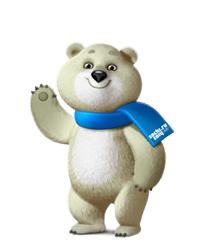 7866:38-16146:78Ключи:(бобслей и санный спорт)ЗакреплениеЦель: обобщение знаний по темеЗайка и Леопард тоже очень любят спорт.  Леопард  является заядлым любителем этого спорта.  Решив круговые диаграммы узнайте любимый вид спорта Леопарда.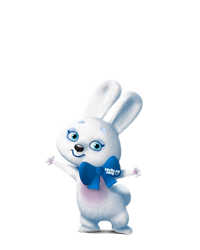                                           4у-16=8           5с-14=36                    3х+9=12                                   4s+5=13          63p+12=12        н       б    р      о            7t-40=9                                  c                         о                                                                у                                         д                                               8r+12=100                             и   н                    4n-9=11                                            Г         !              15z-25=200                                 q+36=56                                 9s:100=9    5v-200=100(сноубординг)РефлексияЦель: установление полученных результатовХорошо! А теперь давайте подведем итоги.-Сколько эмблем используют на Олимпиаде 2014? (4)-Как вы думаете, сегодня вы победили или проиграли наши Олимпийские игры в классе?-Скажите, на каком месте на пьедестале вы себя видите?Выставление оценок. Спасибо за урок!К9z+z=500Л10k-k=702Ё4l+5l+l=1200Н6t+3t-t=6400Р3a+2a=75Иm+5m=60Г 4x+6x=80501201578108008110022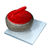 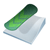 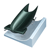 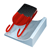 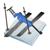 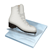 керлингсноубордингбобслейсанный спортбиатлонфигурное катание